HungaryHungaryHungaryHungaryOctober 2025October 2025October 2025October 2025MondayTuesdayWednesdayThursdayFridaySaturdaySunday123456789101112Memorial Day for the Martyrs of Arad1314151617181920212223242526National Day2728293031NOTES: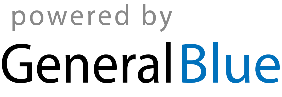 